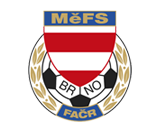 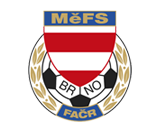 NOMINAČNÍ LISTINAvýběru MěFS Brno, hráčů U17 – r. 2007,2008na úterý 23.04.2024Akce: 	Venkovní FINÁLE MOS JmKFS dorosteneckých výběrů U17 Místo akce:		sportovní areál Kostice (okres Břeclav)Termín: 		úterý 23.04.2024Sraz:			v 8:25 – Vídeňská 470/9, Brno (hala Morenda); cesta autobusemUkončení akce:	cca v 15:00 – Vídeňská 470/9, Brno (hala Morenda)Vybavení:	kopačky na přírodní i umělou trávu, chrániče, lahev na pití, brankáři rukavice, kartičku pojištěnce a další potřebné zápasové vybaveníNominace hráčů U13:Trenéři výběru: 	Ondřej Šafránek, Libor Konečný		Vedoucí výběru: 	David ŠtroblíkV krajním případě lze vyrozumět telefonicky p. Ondřeje Šafránka – tel. +420 605 344 523Za účast hráčů na srazu odpovídá mateřský oddíl. Tato nominace slouží i jako omluvný list do školy ze dne (23.4.2024) Tímto bych chtěl poděkovat vedení školy za uvolnění žáka z důvodu reprezentace Brna.V případě neomluvené neúčasti nominovaných hráčů se klub vystavuje postihu dle článku 17 bod 3 RFS!V Brně 17.04.2024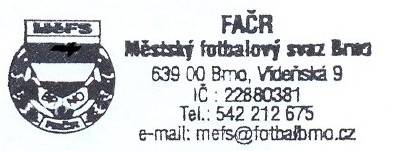    	Marek Pavlík, v.r.					               Mgr. Jan Maroši, v.r.          předseda KM MěFS						   předseda VV MěFSZa správnost:		 Libor Charvátsekretář MěFSpříjmení a jménomateřský klub1Martin Eduardo VivasMartin Eduardo VivasTJ Tatran KohoutoviceTJ Tatran KohoutoviceTJ Tatran Kohoutovice2Jan MikešJan MikešTJ START BrnoTJ START BrnoTJ START Brno3Štěpán ŠufajzlŠtěpán ŠufajzlTJ START BrnoTJ START BrnoTJ START Brno4Zdeněk BednářZdeněk BednářTJ START BrnoTJ START BrnoTJ START Brno5Minh Thang Pham (G)Minh Thang Pham (G)FC SoběšiceFC SoběšiceFC Soběšice6Adam DastychAdam DastychTJ Tatran BohuniceTJ Tatran BohuniceTJ Tatran Bohunice7Ondřej RichterOndřej Richter TJ Tatran Bohunice TJ Tatran Bohunice TJ Tatran Bohunice8Jakub Štuk Jakub Štuk                      TJ Tatran Bohunice                     TJ Tatran Bohunice                     TJ Tatran Bohunice9Emanuel ZezulaEmanuel ZezulaFC SoběšiceFC SoběšiceFC Soběšice10Pham Minh HieuPham Minh HieuSK Slatina/SlovanSK Slatina/SlovanSK Slatina/Slovan11Quang Huy LuuQuang Huy LuuQuang Huy Luu      SK Slatina/Slovan      SK Slatina/Slovan      SK Slatina/Slovan12Antonín Muselík Antonín Muselík Antonín Muselík       SK Slatina/Slovan      SK Slatina/Slovan      SK Slatina/Slovan13Tomáš FousekTomáš FousekSK Slatina/SlovanSK Slatina/SlovanSK Slatina/Slovan1415Oliver ŠtovčíkJakub ŠvecOliver ŠtovčíkJakub ŠvecSK Slatina/SlovanFC Dosta BystrcSK Slatina/SlovanFC Dosta BystrcSK Slatina/SlovanFC Dosta Bystrc16Václav Juránek (G)Václav Juránek (G)	     FC Dosta Bystrc	     FC Dosta Bystrc	     FC Dosta Bystrc17Kašina JosefKašina JosefKašina Josef        FC Dosta Bystrc        FC Dosta Bystrc        FC Dosta Bystrc18  David Klusák18  David Klusák                             FC Dosta Bystrc                             FC Dosta Bystrc                             FC Dosta Bystrc